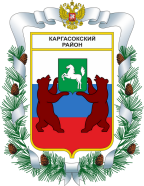 МУНИЦИПАЛЬНОЕ ОБРАЗОВАНИЕ «Каргасокский район»ТОМСКАЯ ОБЛАСТЬДУМА КАРГАСОКСКОГО РАЙОНА                                                                                                             УТВЕРЖДЕНО                                                                                                                решением Думы Каргасокского района                  						                                    от 27.12.2023 № 234ПриложениеПлан работы Думы Каргасокского района на первое полугодие 2024 года                                                        РЕШЕНИЕ                                                        РЕШЕНИЕ                                                        РЕШЕНИЕ27.12.2023                                 № 234 с. Каргасокс. Каргасок              О плане работы Думы Каргасокского района на первое полугодие 2024 годаРассмотрев и обсудив представленный план работы Думы Каргасокского района на первое полугодие 2024 года,РЕШИЛА:Председатель ДумыКаргасокского района                                                                 М.В. ХлопотнойИ.о. Главы Каргасокского района                С.И.Герасимов№п/пМесяцПроект решенияОтветственный1ФевральО результатах оперативно-служебной деятельности ОМВД России по Каргасокскому району по итогам 2023 годаОб исполнении плана приватизации (продажи) муниципального имущества муниципального образования «Каргасокский район» за 2023 годОб отчёте председателя Органа муниципального финансового контроля Каргасокского района о проделанной работе в 2023 годуО благоустройстве в Каргасокском сельском поселении в 2023 году и планах на 2024 годО работе комиссии по делам несовершеннолетних за 2023 год О внесении изменений в Устав муниципального образования «Каргасокский район» Начальник ОМВД России по Каргасокскому району Коньшина О.В.Машковцев Ю.А.Барышев Д.Е.Герасимов С.И.Сорокина Г.В. 2АпрельОб исполнении бюджета муниципального образования «Каргасокский район» за 2023 годО реализации и оценке эффективности муниципальных программ муниципального образования  «Каргасокский район» за 2023 год О присвоении звания «Почетный гражданин Каргасокского района»О ходе реализации национальных проектов в муниципальном образовании «Каргасокский район» за 2023 годТверетина С.М.Коньшина О.В.Винокуров С.С.Лактионова Т.В. Обендерфер Ж.Г.3ИюньОб отчете Главы Каргасокского района о деятельности органов местного самоуправления муниципального образования  «Каргасокский район» за 2023 годОб информации о проделанной работе ОМФК Каргасокского района за первое полугодие 2024 годаО плане работы Думы Каргасокского района на второе полугодие 2024 года Об исполнении бюджета муниципального образования «Каргасокский район» за 1 квартал 2024 годаОб информации ОГКУ «ЦЗН  Каргасокского района» о результатах содействия занятости населению за 2023 годАщеулов А.П. Машковцев Ю.А.Хлопотной М.В.Тверетина С.М. Огуречева О.В.